Please send this application electronically to: additionalneedsteam@bury.gov.uk SignedRequest for review of SEN Support Plus funding Name of ChildDate of BirthCurrent SettingNC Year GroupAttendance/Exclusion detailsSEN Census Disability CodeAddressEthnicity Is the child known to social care? Please highlight any that applyLooked after childChild Protection Child in Need Early Help Does the child have any health needs that impact on his/her learning?Have you discussed this request with parents?Brief description of the child/young person’s  strengths Description of child/young person’s needs and how this impacts on their learning Details of current and previous attainment and rates of progressDetails of how you have utilised your delegated funding (£6,000) and previous SEN Support Plus funding to support the child/young person and the impact (include dates of APDR cycles and clear evidence of impact)Details of involvement of external and specialist agencies/professionals; include dates, duration and impact  Details of any standardised assessments What outcomes are you seeking for the child/young person as a consequence of accessing continued SEN Support Plus Funding? Any other information not covered above or included in the supporting informationName: Designation: School/Setting: Date: Have you attached ? Reviewed Costed Provision Map, learning plan or similar  Proposed Costed Provision Map, learning plan or similar Copy of pupil profile or pupil passport Copy of last two reviewed APDR Cycles Up to date attainment and progress information External advice/reports (if available) Details of reasonable adjustments under the Equalities Act (if applicable)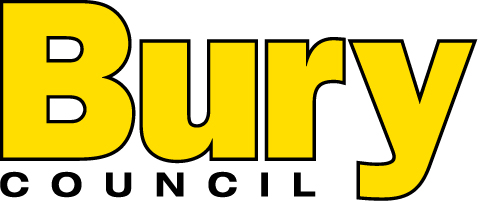 